 カッツは雪を浮気しずに離婚すれば映画はさらにインパクトがあるのだろう。忠実な奥さんを浮気し離婚したのにどうして「可哀想」と思うべきであるか。雪の友達も何度も「いい夫」と言いた。本当のラブストーリーを経験できる人はあまりいなくその祝福を無駄にした。それに行動に対して何の罰も受けなかったのである。雪の調子を知った後もカッツは役者に会いに行った。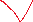 可哀想の雪だけだと思う。カッツだけ愛しており彼女だけに忠実な人を見つける機会ではなかった。最も愛している人は、最後に何としようとしたも、本当に彼女に忠実ではなかったことを知りながら生きている。病気にならなければ戻りこなかったのだろう。本当にカッツを一生後悔されて死ねば良かったと思う。ハッピーエンドになるはずだけれど賛成できない。雪が赤ちゃんを取り去ったほうがいいではないか。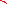 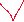 